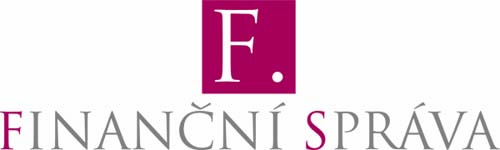 Finanční úřad pro Pardubický krajBoženy Němcové 2625, 530 02  PardubiceTISKOVÁ ZPRÁVAStěhování Územního pracoviště v PardubicíchV těchto dnech bylo dokončeno plánované stěhování Územního pracoviště v Pardubicích přímo do sídla Finančního úřadu pro Pardubický kraj na Duklu do ulice Boženy Němcové.Územní pracoviště Finančního úřadu v Pardubicích se v minulých týdnech přestěhovalo do ulice Boženy Němcové 2625. Od roku 2013 zde má sídlo Finanční úřad pro Pardubický kraj. Do prvních pěti nadzemních podlaží se přestěhovali pracovníci vyměřovacích, vymáhacích a kontrolních oddělení. V šestém a sedmém podlaží zůstala řídicí úroveň Finančního úřadu pro Pardubický kraj.V Hronovické ulici zůstanou pouze pracovníci zpracovávající agendu majetkových daní. Veškerá podání budou poplatníci podávat na podatelnu v místě nového sídla územního pracoviště, tedy v ulici Boženy Němcové. Sem byla také přemístěna pokladna. Telefonní čísla všech pracovníků zůstala i po přestěhování stejná.V  Pardubicích dne 24. června 2015                                                              	Ing. Hana Patočková	tisková mluvčí	Finanční úřad pro Pardubický kraj
